Assessment: BaselineDistress Thermometer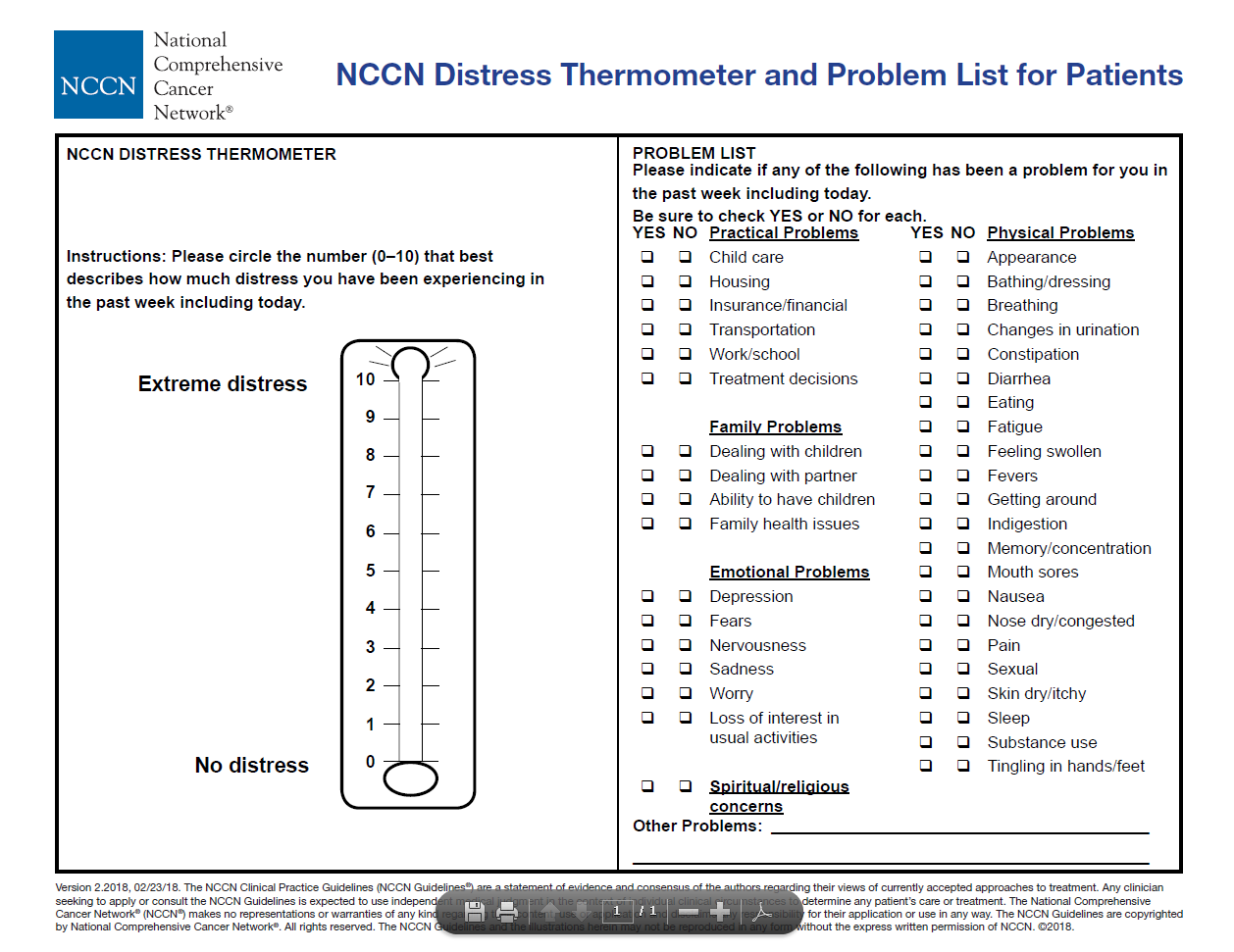 Assessment completed by________________  NMBI pin_______________ Date_________Appendix 1: ECOG StatusOken M, Creech R, Tormey D, et al. Toxicity and response criteria of the Eastern Cooperative Oncology Group.Am J Clin Oncol. 1982;5:649-655.Appendix 2:  Oral Assessment Guide (OAG)When the scores of the eight categories are summed, a normal mouth will receive a score of 8Eilers J, Berger AM, Petersen MC. Development, testing, and application of the oral assessment guide (OAG). Oncology Nursing Forum. 1988 May-Jun;15(3):325-30Appendix 3: Malnutrition Universal Screening Tool (MST)How to use The Malnutrition Screening Tool (MST) 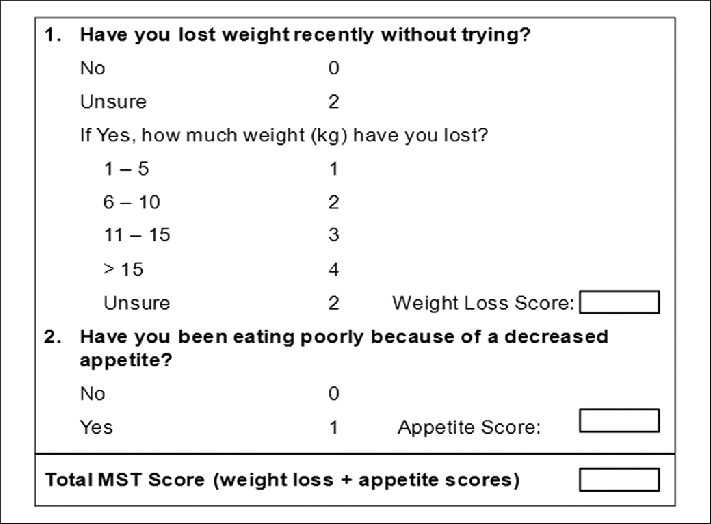 Step 1: Determine Weight LossAsk patient if weight loss has occurred If unsure: Compare current weight to previous recorded weightSeek evidence of recent weight loss: loose fitting clothing/jewellery/dentures Use clinical judgment in estimating degree of weight loss based on responseEnter a score of 2 for unsure only if the above fail to clarify.Step 2: Determine Reduced AppetiteAsk the patientAre you eating less food at mealtimes than usual?Are you eating less often in the day?Do you have chewing or swallowing difficulties?Clarify with care giver if required.Step 3: Determine scoreWeight score + Appetite score = MST ScoreRisk IdentificationAppendix 4: MOATT© - MASCC Teaching Tool for Patients Receiving Oral Agents for CancerSpecial considerations when assessing patients receiving oral agents for cancer: When teaching the patient, you may need to adapt your teaching to accommodate special considerations, such as age, a feeding tube, vision problems including colour blindness, dietary issues, or mental health problems (dementia, depression, cognitive impairments).Name:Address:DOB:HCRN:Ward:Primary Consultant:Patient detailsPatient detailsPatient preferred name:Patient contact number:Is there an interpreter present? Yes NoInterpreting Service  Family member/Friend  N/a Patient preferred name:Patient contact number:Allergies/ sensitivities:Pharmacy:Contact number:Fax number:Email: Family doctor/specialist:Address:Contact number:Fax number:Email:Name of Next of Kin:Relationship:Contact number:Name of Next of Kin: Relationship:Contact number:Public/Private Medical Card   Yes NoInsurance company name:Medical card numberAny patient infection control alerts/issues? Yes  No Details: __________________________________If yes, has patient had appropriate infection control screening? Yes  NoDate of last screen:Result of last screen:Any patient infection control alerts/issues? Yes  No Details: __________________________________If yes, has patient had appropriate infection control screening? Yes  NoDate of last screen:Result of last screen:                                                        Confirmed Therapy Plan                                                                     Confirmed Therapy Plan                                                                     Confirmed Therapy Plan                                                                     Confirmed Therapy Plan                                                                     Confirmed Therapy Plan                                                                     Confirmed Therapy Plan                                                                     Confirmed Therapy Plan                                                                     Confirmed Therapy Plan                                                                     Confirmed Therapy Plan             Primary diagnosis:Disease Stage (e.g. TNM):Disease Stage (e.g. TNM):Disease Stage (e.g. TNM):Disease Stage (e.g. TNM):Disease Stage (e.g. TNM):ECOG Status:ECOG Status:ECOG Status:NCCP Regimen: Number of planned cycles: Number of planned cycles: Number of planned cycles: Number of planned cycles: Number of planned cycles: Frequency of cycles:Frequency of cycles:Frequency of cycles:Timing of treatment:AdjuvantNeo-AdjuvantDefinitiveTreatment intent: CurativeDisease-controlPalliativeTreatment intent: CurativeDisease-controlPalliativeTreatment intent: CurativeDisease-controlPalliativeTreatment intent: CurativeDisease-controlPalliativeTreatment intent: CurativeDisease-controlPalliativeTreatment intent: CurativeDisease-controlPalliative Height:Weight:BSA: Checked and verified by:                                   / Height:Weight:BSA: Checked and verified by:                                   /YesNoCommentsCommentsCommentsCommentsCommentsStudy ParticipantStudy ParticipantTrial name: Trial name: Trial name: Trial name: Trial nurse:  G-CSF prophylaxis  G-CSF prophylaxis  Type used:Type used:Type used:Type used:Frequency:RadiotherapyRadiotherapyN/A Start Date:Start Date:Start Date:Start Date:Concomitant radiotherapyConcomitant radiotherapyN/A Start Date:Start Date:Start Date:Start Date:Did the patient receive a discharge prescription?  Did the patient receive a discharge prescription?  N/ATreatment start date given  Treatment start date given  Date:                    Date:                    Date:                    Date:                    Time: Appointment booked   Appointment booked   SACT script complete   SACT script complete   SACT prescription sent to pharmacy  SACT prescription sent to pharmacy  Consent form signedConsent form signedHCG test (where required)HCG test (where required)Test result:Test result:Test result:Test result:Test result:Restage at cycle:Restage at cycle:Restage at cycle:Restage at cycle:Restage at cycle:Restage at cycle:Restage at cycle:Restage at cycle:Restage at cycle:Social AssessmentSocial AssessmentOccupationName of the person the patient lives withAccommodationType of accommodation: Two story House   Bungalow    Nursing home Sheltered accommodation/No fixed abode     Other Details:Support/care services involvedIs there anyone dependent or reliant upon the patient? Yes No Details Support/care services involvedMeals on wheels_______days per weekSupport/care services involvedHome help : ___________hours per day/weekSupport/care services involvedHospice and palliative home care involvement?  Yes No DetailsSupport/care services involvedPublic Health Nurse:Health centre:Contact number:Email:Fax number:Community services: e.g. CITSpecial needs/disabilitiesLanguage for interpreter:  Special needs/disabilitiesDisabilities: Hearing Sight Mobility Learning OtherDetailsAlcohol/Tobacco useAlcohol use:  Yes  No                                   Units weekly:Alcohol/Tobacco useSmoking status  Current  Ex-smoker  Never  Unknown/Not askedIs this patient interested in quitting smoking?   Yes  No  NAAdvise to contact their GP or HSE quit team    Yes  No  NAAlcohol/Tobacco useOther substancesFinancialIncome concernsNotes:Notes:Baseline Vital Signs    (as applicable)Baseline Vital Signs    (as applicable)Baseline Vital Signs    (as applicable)Baseline Vital Signs    (as applicable)Baseline Vital Signs    (as applicable)Blood pressure (mmHg)Pulse(bpm)Respirations(bpm)SpO2(%)Temperature(°C)Current MedicationsCurrent MedicationsCurrent MedicationsCurrent MedicationsCurrent MedicationsCurrent MedicationsCurrent MedicationsMedicationDoseFrequencyMedicationDoseFrequencyHas a drugs interactions check been completed? Yes  No Has a drugs interactions check been completed? Yes  No Has a drugs interactions check been completed? Yes  No Has a drugs interactions check been completed? Yes  No Has a drugs interactions check been completed? Yes  No Has a drugs interactions check been completed? Yes  No Has a drugs interactions check been completed? Yes  No Relevant Medical and Surgical HistoryRelevant Medical and Surgical HistoryRelevant Medical and Surgical HistoryInclude prior cancer treatment: e.g. surgery, radiotherapy, hormonal and biological therapyInclude prior cancer treatment: e.g. surgery, radiotherapy, hormonal and biological therapyInclude prior cancer treatment: e.g. surgery, radiotherapy, hormonal and biological therapyRelevant Family HistoryRelevant Family HistoryRelevant Family HistoryPatients Activities of Daily Living (ADL’s) AssessmentPatients Activities of Daily Living (ADL’s) AssessmentPatients Activities of Daily Living (ADL’s) AssessmentActivityTick if no IssuesCommentsCommunicationBreathing/CirculationEating and DrinkingDocument weight loss or use MST score using appendix 3Further action requiredYes  NoEliminationWashing & DressingMobilitySleepingDying/SpiritualityPainState pain assessment tool that was used: Further action requiredYes  NoMaintaining a Safe Environment Expressing SexualityControlling Body TemperatureOral HealthOral HealthOral HealthOral HealthOral HealthCurrent dental routine:Current dental routine:Current dental routine:Current dental routine:Current dental routine:YesNoN/ACommentsHas patient had a recent dental review?Does patient wear dentures?Do they fit well?   Is the patient for bisphosphonates?   Does patient require a dental review prior to treatment?Pre Existing Problems and Risk FactorsSigns of fungal infection    Herpes infection     Mouth pain    Dry mouth   Elderly    Endotracheal intubation     Head & neck cancer    Previous history of oral mucositis Heart Disease     Radiotherapy <6 weeks ago     Steroidal InhalerOther:OAG Score Use the Oral Assessment Guide (OAG) to allocate a score to the patient (see appendix 2): Pre Existing Problems and Risk FactorsSigns of fungal infection    Herpes infection     Mouth pain    Dry mouth   Elderly    Endotracheal intubation     Head & neck cancer    Previous history of oral mucositis Heart Disease     Radiotherapy <6 weeks ago     Steroidal InhalerOther:OAG Score Use the Oral Assessment Guide (OAG) to allocate a score to the patient (see appendix 2): Pre Existing Problems and Risk FactorsSigns of fungal infection    Herpes infection     Mouth pain    Dry mouth   Elderly    Endotracheal intubation     Head & neck cancer    Previous history of oral mucositis Heart Disease     Radiotherapy <6 weeks ago     Steroidal InhalerOther:OAG Score Use the Oral Assessment Guide (OAG) to allocate a score to the patient (see appendix 2): Pre Existing Problems and Risk FactorsSigns of fungal infection    Herpes infection     Mouth pain    Dry mouth   Elderly    Endotracheal intubation     Head & neck cancer    Previous history of oral mucositis Heart Disease     Radiotherapy <6 weeks ago     Steroidal InhalerOther:OAG Score Use the Oral Assessment Guide (OAG) to allocate a score to the patient (see appendix 2): Pre Existing Problems and Risk FactorsSigns of fungal infection    Herpes infection     Mouth pain    Dry mouth   Elderly    Endotracheal intubation     Head & neck cancer    Previous history of oral mucositis Heart Disease     Radiotherapy <6 weeks ago     Steroidal InhalerOther:OAG Score Use the Oral Assessment Guide (OAG) to allocate a score to the patient (see appendix 2): Skin (as applicable)Include details of general skin condition, wounds, drains, existing rashes etc           No skin related Issues FertilityFertilityFertilityFertilityFertilityYesNoN/ACommentsUse of contraception discussedDoes the patient wish to discuss fertility preservation?  Has the patient any existing fertility issues/concerns?  Fertility clinic referrals sent?Date: Virology bloods taken for the National Virus Reference Laboratory?  Written information given on egg/embryo freezing/sperm banking?    Information givenInformation givenInformation givenInformation givenInformation givenVenous Access AssessmentVenous Access AssessmentVenous Access AssessmentVenous Access AssessmentVenous Access AssessmentDoes the patient have a CVAD in place? Yes NoIf yes, when was it inserted: Where was it inserted: Does the patient have a CVAD in place? Yes NoIf yes, when was it inserted: Where was it inserted: Does the patient have a CVAD in place? Yes NoIf yes, when was it inserted: Where was it inserted: Does the patient have a CVAD in place? Yes NoIf yes, when was it inserted: Where was it inserted: Does the patient have a CVAD in place? Yes NoIf yes, when was it inserted: Where was it inserted: Is a CVAD indicated for any of the following reasons:Drug requirement    Poor peripheral venous access    Needle phobia    LymphodemaBilateral mastectomy  Other:Is a CVAD indicated for any of the following reasons:Drug requirement    Poor peripheral venous access    Needle phobia    LymphodemaBilateral mastectomy  Other:Is a CVAD indicated for any of the following reasons:Drug requirement    Poor peripheral venous access    Needle phobia    LymphodemaBilateral mastectomy  Other:Is a CVAD indicated for any of the following reasons:Drug requirement    Poor peripheral venous access    Needle phobia    LymphodemaBilateral mastectomy  Other:Is a CVAD indicated for any of the following reasons:Drug requirement    Poor peripheral venous access    Needle phobia    LymphodemaBilateral mastectomy  Other:Type of CVADType of CVADType of CVADType of CVADType of CVADPICC   Portocath  Hickman  Other:PICC   Portocath  Hickman  Other:PICC   Portocath  Hickman  Other:PICC   Portocath  Hickman  Other:PICC   Portocath  Hickman  Other:Line Insertion OrganisationLine Insertion OrganisationLine Insertion OrganisationLine Insertion OrganisationLine Insertion OrganisationYesNoNACommentsInsertion appointment booked  Date:                                    Time:Pre insertion bloods ordered/takenAdvised to fast from X am morning of insertionInformation leaflet givenCoagulation issuesDetails: Actions taken and advice given:Consent form signed    Are any investigations required pre insertion?Are investigations booked?Details:Pre-treatment Investigations(e.g. CT,MRI,PET,CXR, ECG, ECHO, MUGA SCAN, cardiac MR, PFTs, Audiogram )Pre-treatment Investigations(e.g. CT,MRI,PET,CXR, ECG, ECHO, MUGA SCAN, cardiac MR, PFTs, Audiogram )Pre-treatment Investigations(e.g. CT,MRI,PET,CXR, ECG, ECHO, MUGA SCAN, cardiac MR, PFTs, Audiogram )Pre-treatment Investigations(e.g. CT,MRI,PET,CXR, ECG, ECHO, MUGA SCAN, cardiac MR, PFTs, Audiogram )Pre-treatment Investigations(e.g. CT,MRI,PET,CXR, ECG, ECHO, MUGA SCAN, cardiac MR, PFTs, Audiogram )Type of investigationRequest sent?Request sent?Request sent?Comments  including  frequency required Type of investigationYesNoNoComments  including  frequency required Pre-SACT Assessment Bloods and urinalysisBloods ordered Bloods taken   FBC  U&E   LFTs   Bone profile   Coagulation screen  Iron studies  TFTs  CRP  Virology Cortisol Tumour Markers Other: DetailsUrinalysis: Yes No  NASample sent to lab: Yes No  NA Referrals madeReferrals madeReferrals madeReferrals madeReferrals madeDisciplinesYesNoN/ACommentsMedical Social Worker DieticianPhysiotherapySpeech and Language Occupational therapy Psycho-oncology/PsychologyPrehabilitationPalliative careCNS Referral(state discipline)Public health nurse Community Intervention team Hair piece referralICS care to driveSmoking cessationDentistSupport CentresOtherOtherOtherOtherOtherEducation RecordEducation RecordEducation RecordEducation RecordEducation RecordEducation RecordEducation RecordEducation provided by:  Name: ___________________ Role: ________________Has the patient received any education from the Irish Cancer Society or other support organisation Yes  No Education provided to: Patient  Family member  Friend  Care providerName(s): ___________________________________________________Teaching aids used:      Verbal  Written  Demonstration MultimediaDoes the patient have any literacy issues Yes  No  Contact details given for acute oncology nurse telephone triage line Yes  No NAOut of hours contact details given Yes  No NAHas alert card been issued Yes  No NAEducation provided by:  Name: ___________________ Role: ________________Has the patient received any education from the Irish Cancer Society or other support organisation Yes  No Education provided to: Patient  Family member  Friend  Care providerName(s): ___________________________________________________Teaching aids used:      Verbal  Written  Demonstration MultimediaDoes the patient have any literacy issues Yes  No  Contact details given for acute oncology nurse telephone triage line Yes  No NAOut of hours contact details given Yes  No NAHas alert card been issued Yes  No NAEducation provided by:  Name: ___________________ Role: ________________Has the patient received any education from the Irish Cancer Society or other support organisation Yes  No Education provided to: Patient  Family member  Friend  Care providerName(s): ___________________________________________________Teaching aids used:      Verbal  Written  Demonstration MultimediaDoes the patient have any literacy issues Yes  No  Contact details given for acute oncology nurse telephone triage line Yes  No NAOut of hours contact details given Yes  No NAHas alert card been issued Yes  No NAEducation provided by:  Name: ___________________ Role: ________________Has the patient received any education from the Irish Cancer Society or other support organisation Yes  No Education provided to: Patient  Family member  Friend  Care providerName(s): ___________________________________________________Teaching aids used:      Verbal  Written  Demonstration MultimediaDoes the patient have any literacy issues Yes  No  Contact details given for acute oncology nurse telephone triage line Yes  No NAOut of hours contact details given Yes  No NAHas alert card been issued Yes  No NAEducation provided by:  Name: ___________________ Role: ________________Has the patient received any education from the Irish Cancer Society or other support organisation Yes  No Education provided to: Patient  Family member  Friend  Care providerName(s): ___________________________________________________Teaching aids used:      Verbal  Written  Demonstration MultimediaDoes the patient have any literacy issues Yes  No  Contact details given for acute oncology nurse telephone triage line Yes  No NAOut of hours contact details given Yes  No NAHas alert card been issued Yes  No NAEducation provided by:  Name: ___________________ Role: ________________Has the patient received any education from the Irish Cancer Society or other support organisation Yes  No Education provided to: Patient  Family member  Friend  Care providerName(s): ___________________________________________________Teaching aids used:      Verbal  Written  Demonstration MultimediaDoes the patient have any literacy issues Yes  No  Contact details given for acute oncology nurse telephone triage line Yes  No NAOut of hours contact details given Yes  No NAHas alert card been issued Yes  No NAEducation provided by:  Name: ___________________ Role: ________________Has the patient received any education from the Irish Cancer Society or other support organisation Yes  No Education provided to: Patient  Family member  Friend  Care providerName(s): ___________________________________________________Teaching aids used:      Verbal  Written  Demonstration MultimediaDoes the patient have any literacy issues Yes  No  Contact details given for acute oncology nurse telephone triage line Yes  No NAOut of hours contact details given Yes  No NAHas alert card been issued Yes  No NATopicsEducation Given?Education Given?Education Given?Education Given?CommentsCommentsTopicsYesNoN/AN/ACommentsCommentsSide effectsSide effectsSide effectsSide effectsSide effectsSide effectsSide effectsAlopecia/hair thinningAnaemiaCardiac toxicityEndocrinopathiesEye disordersFatigueGastrointestinal disordersHand/foot syndromeHepatobiliary toxicityHypersensitivity reactionsInfection Mood changesNail changesMucositisMusculoskeletal and connective tissue disordersNephrotoxicityNeurological toxicityOtotoxicityPeripheral neuropathyRespiratory side effectsSkin ReactionsSelf-Medication (OAMs) See appendix 4 for MOATT Self-Medication (OAMs) See appendix 4 for MOATT Self-Medication (OAMs) See appendix 4 for MOATT Self-Medication (OAMs) See appendix 4 for MOATT Self-Medication (OAMs) See appendix 4 for MOATT Self-Medication (OAMs) See appendix 4 for MOATT Self-Medication (OAMs) See appendix 4 for MOATT MOATT Key Assessment QuestionsMOATT Patient EducationMOATT Drug Specific EducationMOATT EvaluationOtherOtherOtherOtherOtherOtherOtherConsent processCVAD insertionSurvivorshipPalliative CareSafe Handling of cytotoxic drugsScalp coolingPatient information given (as per local guidelines)                                      Assessment of patient understanding of treatment                                      Assessment of patient understanding of treatment                                      Assessment of patient understanding of treatment                                      Assessment of patient understanding of treatment                                      Assessment of patient understanding of treatment                                      Assessment of patient understanding of treatment                                      Assessment of patient understanding of treatmentQuestionYesNoNoN/AN/ACommentsIs patient aware of extent of disease?Is patient aware of the goals of treatment?Can the patient verbalise their understanding of the treatment regimen and treatment process?Does the patient know how response will be measured?Does the patient understand their treatment options? i.e. SACT versus supportive careIs the patient aware they have the right to refuse or stop treatment at any time?Does the patient understand that there may be a need for the use of blood products or other supportive interventions during the course of their treatment?Notes:Notes:Notes:Notes:Notes:Notes:Notes:DateTimeNotesInitials/NMBI pin					Signature Bank					Signature Bank					Signature Bank					Signature Bank					Signature BankNameSignatureInitialsRoleNMBI Pin                                                                     ECOG Status                                                                     ECOG Status                                                                     ECOG Status                                                                     ECOG Status                                                                     ECOG StatusECOG score 0ECOG score 1ECOG score 2ECOG score 3ECOG score 4Fully active, able to carry on all pre-disease performance without restrictionRestricted in physically strenuous activity but ambulatory and able to carry out work of light or sedentary nature, e.g. light house work, office workAmbulatory and capable of all self-care but unable to carry out any work activities. Up and about more than 50% or waking hoursCapable of only limited self-care, confined to bed or chair more than 50% of waking hoursCompletely disabled, cannot carry on any self- care. Totally confined to bed or chair                                                  Oral Assessment Guide (OAG)  Eilers et al 1988                                                  Oral Assessment Guide (OAG)  Eilers et al 1988                                                  Oral Assessment Guide (OAG)  Eilers et al 1988                                                  Oral Assessment Guide (OAG)  Eilers et al 1988CategoryRating 1Rating 2Rating 3VoiceNormalDeeper or raspyDifficulty talking or crying, or painfulSwallowNormal swallowSome pain on swallowingUnable to swallowLipsSmooth, pink and moistDry or crackedUlcerated or bleedingSalivaWateryThick or ropeyAbsentTonguePink, moist and papillae presentCoated, loss of papillae with a shiny appearance with or without redness.Fungal infectionBlistered or crackedMucous membranesPink and moistReddened or coated without ulceration or fungal infectionUlceration with or without bleedingGingivaPink and firmOedematous with or without redness.Spontaneous bleeding or bleeding with pressureTeeth (if none, score 1)Clean and no debrisPlaque or debris in localized areas (between teeth)Plaque or debris generalized along gum lineMST ScoreMalnutrition RiskAction0Not at RiskRescreen at next SACT infusion1Not at RiskRescreen at next SACT infusion≥2At risk of MalnutritionFollow local malnutrition risk policy Key Assessment QuestionsKey Assessment QuestionsKey Assessment Questions1What have you been told about this treatment plan with oral medications? Verify that the patient knows that these oral agents are for cancer and are taken by mouth.2What other medications or pills do you take by mouth? If you have a list of medicines, go over the list with the patient. If you do not have a list, ask the patient what medicines he/she is taking (both prescription and non-prescription), as well as herbal and dietary supplements, complementary therapies, and other treatments.3Are you able to swallow pills or tablets? If no, explain.4Are you able to read the drug label and provided information?5Are you able to open your medicine bottles or packages?6Have you taken other pills for your cancer? Find out if there were any problems taking the medications or any adverse drug effects.7Are you experiencing any symptoms, for example nausea or vomiting, that would affect your ability to keep down the pills or tablets?8How will you fill your prescription? Delays in obtaining the pills may affect when the oral drugs are started.Patient EducationGeneric education for all oral drugsPatient EducationGeneric education for all oral drugsPatient EducationGeneric education for all oral drugsDiscuss the following items with the patient and/or caretaker.Discuss the following items with the patient and/or caretaker.Discuss the following items with the patient and/or caretaker.1Inform any other doctors, dentists, and healthcare providers that you are taking pills or tablets for your cancer.2Keep the pills or tablets away from children and pets and in a childproof container.3Keep the pills or tablets in the original container, unless otherwise directed. It could be dangerous to mix them with other pills.4Wash your hands before and after handling the pills or tablets.5Do not crush, chew, cut or disrupt your pills or tablets unless directed otherwise.6Store your pills or tablets away from heat, sunlight, and moisture. These can break down the pills or tablets and make them less effective.7Have a system to make sure you take your pills or tablets correctly. Give the patient some ideas, such as using a timer, clock, or calendar.8Make sure you have directions about what to do if you miss a dose.9If you accidentally take too many pills, or if someone else takes your pills or tablets, contact your doctor or nurse immediately.10Ask your nurse or pharmacist what you should do with any pills or tablets you have not taken or any that have passed their “use by” date. The patient can be asked to bring unused pills or tablets back to the next visit.11Carry with you a list of medicines that you are taking, including your cancer pills or tablets.12Let us know if you have a problem with getting your pills or paying for them.13Be sure to get your refills ahead of time, and plan for travel and weekends.Drug-Specific EducationDrug-Specific EducationDrug-Specific EducationWhichever tool is used to educate the patient, include the following drug-specific information. You can complete the form provided below and give it to the patient using reference material you have on the specific pills or tablets.Whichever tool is used to educate the patient, include the following drug-specific information. You can complete the form provided below and give it to the patient using reference material you have on the specific pills or tablets.Whichever tool is used to educate the patient, include the following drug-specific information. You can complete the form provided below and give it to the patient using reference material you have on the specific pills or tablets.1Drug name (generic and trade)2What the drug looks like3Dose and schedule:How many different pills? How many times a day? For how long?4Where to store the pills or tabletBe specific, for example, away from heat (not in the kitchen), humidity (not in the bathroom), and sun (not on the window sill).5Potential side effects and how to manage themInclude lab evaluations or any medical tests that will be used for drug monitoring.6Any precautions that should be discussed7Any drug or food interactions8When and whom to call with questions Give names and phone numbers here.                                                                                        Evaluation                                                                             Date: .…/.…./…….                                                                                        Evaluation                                                                             Date: .…/.…./…….                                                                                        Evaluation                                                                             Date: .…/.…./…….Ask the patient and/or caregiver to answer the following questions to ensure that they understand the information you have given them.Ask the patient and/or caregiver to answer the following questions to ensure that they understand the information you have given them.Ask the patient and/or caregiver to answer the following questions to ensure that they understand the information you have given them.1You have received a lot of information today. Let’s review key points.2What is/are the name(s) of your cancer pills or tablets?3When will you take your cancer pills or tablets?4Does it matter if you take your pills or tablets with food or not?5Where do you plan to keep your pills or tablets?6When should you call the doctor or nurse?7Do you have any other questions?8When is your next appointment?9For problems, contact: